X-0121 B (Godkj. 01-99)  Elektronisk utgave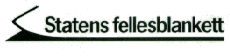 Endring av faste lønns-Endring av faste lønns-Endring av faste lønns-Endring av faste lønns-Endring av faste lønns-Endring av faste lønns-Endring av faste lønns-Endring av faste lønns-Endring av faste lønns-Endring av faste lønns-Endring av faste lønns-Endring av faste lønns-Endring av faste lønns-Endring av faste lønns-Endring av faste lønns-Endring av faste lønns-Endring av faste lønns-Endring av faste lønns-Endring av faste lønns-Originalen sendes lønnssentralen.Gjenpart sendes lønnstaker.Originalen sendes lønnssentralen.Gjenpart sendes lønnstaker.Originalen sendes lønnssentralen.Gjenpart sendes lønnstaker.Originalen sendes lønnssentralen.Gjenpart sendes lønnstaker.Originalen sendes lønnssentralen.Gjenpart sendes lønnstaker.Originalen sendes lønnssentralen.Gjenpart sendes lønnstaker.Originalen sendes lønnssentralen.Gjenpart sendes lønnstaker.Originalen sendes lønnssentralen.Gjenpart sendes lønnstaker.Originalen sendes lønnssentralen.Gjenpart sendes lønnstaker.Originalen sendes lønnssentralen.Gjenpart sendes lønnstaker.Originalen sendes lønnssentralen.Gjenpart sendes lønnstaker.Originalen sendes lønnssentralen.Gjenpart sendes lønnstaker.Originalen sendes lønnssentralen.Gjenpart sendes lønnstaker.Originalen sendes lønnssentralen.Gjenpart sendes lønnstaker.Originalen sendes lønnssentralen.Gjenpart sendes lønnstaker.Originalen sendes lønnssentralen.Gjenpart sendes lønnstaker.Originalen sendes lønnssentralen.Gjenpart sendes lønnstaker.Originalen sendes lønnssentralen.Gjenpart sendes lønnstaker.Originalen sendes lønnssentralen.Gjenpart sendes lønnstaker.og personopplysningerog personopplysningerog personopplysningerog personopplysningerog personopplysningerog personopplysningerog personopplysningerog personopplysningerog personopplysningerog personopplysningerog personopplysningerog personopplysningerog personopplysningerog personopplysningerog personopplysningerog personopplysningerog personopplysningerog personopplysningerog personopplysningerAnvisende myndighetAnvisende myndighetAnvisende myndighetAnvisende myndighetAnvisende myndighetAnvisende myndighetAnvisende myndighetAnvisende myndighetAnvisende myndighetAnvisende myndighetAnvisende myndighetAnvisende myndighetAnvisende myndighetAnvisende myndighetAnvisende myndighetAnvisende myndighetAnvisende myndighetAnvisende myndighetAnvisende myndighetAnvisende myndighetAnvisende myndighetAnvisende myndighetAnvisende myndighetAnvisende myndighetAnvisende myndighetAnvisende myndighetAnvisende myndighetAnvisende myndighetAnvisende myndighetAnvisende myndighetAnvisende myndighetAnvisende myndighetUtskrivningsdatoUtskrivningsdatoUtskrivningsdatoUtskrivningsdatoTjeneste-Tjeneste-Etat / institusjonEtat / institusjonEtat / institusjonEtat / institusjonEtat / institusjonEtat / institusjonEtat / institusjonEtat / institusjonEtat / institusjonEtat / institusjonEtat / institusjonEtat / institusjonEtat / institusjonEtat / institusjonEtat / institusjonEtat / institusjonEtat / institusjonEtat / institusjonEtat / institusjonEtat / institusjonEtat / institusjonEtat / institusjonEtat / institusjonEtat / institusjonEtat / institusjonEtat / institusjonBrukernr.Brukernr.Brukernr.Brukernr.Brukernr.Brukernr.Forrige utskrivningsdatoForrige utskrivningsdatoForrige utskrivningsdatoForrige utskrivningsdatoogogperson-person-Tjenestested / avdelingTjenestested / avdelingTjenestested / avdelingTjenestested / avdelingTjenestested / avdelingTjenestested / avdelingTjenestested / avdelingTjenestested / avdelingTjenestested / avdelingTjenestested / avdelingTjenestested / avdelingTjenestested / avdelingTjenestested / avdelingTjenestested / avdelingTjenestested / avdelingTjenestested / avdelingTjenestested / avdelingTjenestested / avdelingTjenestested / avdelingTjenestested / avdelingTjenestested / avdelingTjenestested / avdelingTjenestested / avdelingTjenestested / avdelingTjenestested / avdelingTjenestested / avdelingTjenestestedsnr.Tjenestestedsnr.Tjenestestedsnr.Tjenestestedsnr.Tjenestestedsnr.Tjenestestedsnr.Endringen gjelder fra og medEndringen gjelder fra og medEndringen gjelder fra og medEndringen gjelder fra og medopplysningeropplysningerEtternavn og fornavnEtternavn og fornavnEtternavn og fornavnEtternavn og fornavnEtternavn og fornavnEtternavn og fornavnEtternavn og fornavnEtternavn og fornavnEtternavn og fornavnEtternavn og fornavnEtternavn og fornavnEtternavn og fornavnEtternavn og fornavnEtternavn og fornavnEtternavn og fornavnEtternavn og fornavnEtternavn og fornavnEtternavn og fornavnEtternavn og fornavnEtternavn og fornavnEtternavn og fornavnEtternavn og fornavnEtternavn og fornavnEtternavn og fornavnEtternavn og fornavnEtternavn og fornavnFødselsnr. (11 siffer)Fødselsnr. (11 siffer)Fødselsnr. (11 siffer)Fødselsnr. (11 siffer)Fødselsnr. (11 siffer)Fødselsnr. (11 siffer)Fødselsnr. (11 siffer)Fødselsnr. (11 siffer)Fødselsnr. (11 siffer)Fødselsnr. (11 siffer)Endringen gjelder: (sett kryss og fyll ut feltet til høyre for avkrysset rute)Endringen gjelder: (sett kryss og fyll ut feltet til høyre for avkrysset rute)Endringen gjelder: (sett kryss og fyll ut feltet til høyre for avkrysset rute)Endringen gjelder: (sett kryss og fyll ut feltet til høyre for avkrysset rute)Endringen gjelder: (sett kryss og fyll ut feltet til høyre for avkrysset rute)Endringen gjelder: (sett kryss og fyll ut feltet til høyre for avkrysset rute)Endringen gjelder: (sett kryss og fyll ut feltet til høyre for avkrysset rute)Endringen gjelder: (sett kryss og fyll ut feltet til høyre for avkrysset rute)Endringen gjelder: (sett kryss og fyll ut feltet til høyre for avkrysset rute)Endringen gjelder: (sett kryss og fyll ut feltet til høyre for avkrysset rute)Endringen gjelder: (sett kryss og fyll ut feltet til høyre for avkrysset rute)Endringen gjelder: (sett kryss og fyll ut feltet til høyre for avkrysset rute)Endringen gjelder: (sett kryss og fyll ut feltet til høyre for avkrysset rute)Endringen gjelder: (sett kryss og fyll ut feltet til høyre for avkrysset rute)Endringen gjelder: (sett kryss og fyll ut feltet til høyre for avkrysset rute)Endringen gjelder: (sett kryss og fyll ut feltet til høyre for avkrysset rute)Endringen gjelder: (sett kryss og fyll ut feltet til høyre for avkrysset rute)Endringen gjelder: (sett kryss og fyll ut feltet til høyre for avkrysset rute)Endringen gjelder: (sett kryss og fyll ut feltet til høyre for avkrysset rute)Endringen gjelder: (sett kryss og fyll ut feltet til høyre for avkrysset rute)Endringen gjelder: (sett kryss og fyll ut feltet til høyre for avkrysset rute)Endringen gjelder: (sett kryss og fyll ut feltet til høyre for avkrysset rute)Endringen gjelder: (sett kryss og fyll ut feltet til høyre for avkrysset rute)Endringen gjelder: (sett kryss og fyll ut feltet til høyre for avkrysset rute)Endringen gjelder: (sett kryss og fyll ut feltet til høyre for avkrysset rute)Endringen gjelder: (sett kryss og fyll ut feltet til høyre for avkrysset rute)Endringen gjelder: (sett kryss og fyll ut feltet til høyre for avkrysset rute)Endringen gjelder: (sett kryss og fyll ut feltet til høyre for avkrysset rute)Endringen gjelder: (sett kryss og fyll ut feltet til høyre for avkrysset rute)Endringen gjelder: (sett kryss og fyll ut feltet til høyre for avkrysset rute)Endringen gjelder: (sett kryss og fyll ut feltet til høyre for avkrysset rute)Endringen gjelder: (sett kryss og fyll ut feltet til høyre for avkrysset rute)Endringen gjelder: (sett kryss og fyll ut feltet til høyre for avkrysset rute)Endringen gjelder: (sett kryss og fyll ut feltet til høyre for avkrysset rute)Endringen gjelder: (sett kryss og fyll ut feltet til høyre for avkrysset rute)Endringen gjelder: (sett kryss og fyll ut feltet til høyre for avkrysset rute)Endringen gjelder: (sett kryss og fyll ut feltet til høyre for avkrysset rute)Endringen gjelder: (sett kryss og fyll ut feltet til høyre for avkrysset rute)StillingskodeStillingskodeStillingskodeStillingskodeStillingsbetegnelseStillingsbetegnelseStillingsbetegnelseStillingsbetegnelseStillingsbetegnelseStillingsbetegnelseStillingsbetegnelseStillingsbetegnelseStillingsbetegnelseStillingsbetegnelseStillingsbetegnelseStillingsbetegnelseStillingsbetegnelseLønnsplanLønnsplanLønnsplanLønnsplanLønnsplanLønnsrammeLønnsrammeLønnsrammeLønnsrammeLøpenr.Løpenr.Løpenr.Løpenr.LønnstrinnLønnstrinnLønnstrinnStillingsandel (%)Stillingsandel (%)Stillingsandel (%)Stillings-forholdNyopprettet stillingNyopprettet stillingNyopprettet stillingNyopprettet stillingNyopprettet stillingNyopprettet stillingTidligere innehaver av stillingenTidligere innehaver av stillingenTidligere innehaver av stillingenTidligere innehaver av stillingenTidligere innehaver av stillingenTidligere innehaver av stillingenTidligere innehaver av stillingenTidligere innehaver av stillingenTidligere innehaver av stillingenTidligere innehaver av stillingenTidligere innehaver av stillingenTidligere innehaver av stillingenTidligere innehaver av stillingenTidligere innehaver av stillingenTidligere innehaver av stillingenTidligere innehaver av stillingenTidligere innehaver av stillingenTidligere innehaver av stillingenTidligere innehaver av stillingenTidligere innehaver av stillingenTidligere innehaver av stillingenTidligere innehaver av stillingenTidligere innehaver av stillingenTidligere innehaver av stillingenJaJaJaJaJaNeiNeiNeiTjenesteforholdTjenesteforholdTjenesteforholdTjenesteforholdTjenesteforholdTjenesteforholdTjenesteforholdTjenesteforholdTjenesteforholdTjenesteforholdTjenesteforholdTjenesteforholdTjenesteforholdTjenesteforholdKontrakts-Kontrakts-Kontrakts-Kontrakts-VikarVikarVikarVikarVikarVikarVikarVikarAnnetAnnetAnnetAnnetAnnetAnnetAnnetAnnetAnnetAnnetFast ansattFast ansattFast ansattFast ansattFast ansattEngasjertEngasjertEngasjertlønnetlønnetlønnetMidlertidig ansattMidlertidig ansattMidlertidig ansattMidlertidig ansattMidlertidig ansattMidlertidig ansattMidlertidig ansattMidlertidig ansattStillingskodeStillingskodeStillingskodeStillingskodeStillingsbetegnelseStillingsbetegnelseStillingsbetegnelseStillingsbetegnelseStillingsbetegnelseStillingsbetegnelseStillingsbetegnelseStillingsbetegnelseStillingsbetegnelseStillingsbetegnelseStillingsbetegnelseStillingsbetegnelseStillingsbetegnelseLønnsplanLønnsplanLønnsplanLønnsplanLønnsplanLønnsrammeLønnsrammeLønnsrammeLønnsrammeLøpenr.Løpenr.Løpenr.Løpenr.LønnstrinnLønnstrinnLønnstrinnStillingsandel (%)Stillingsandel (%)Stillingsandel (%)ringFungeringi høyereFungeringen gjelderFungeringen gjelderFungeringen gjelderFungeringen gjelderFungeringen gjelderFungeringen gjelderFungeringen gjelderFungeringen gjelderFungeringen gjelderFungeringen gjelderFungeringen gjelderFungeringen gjelderDatoDatoDatoDatoDatoFungerer for (navn)Fungerer for (navn)Fungerer for (navn)Fungerer for (navn)Fungerer for (navn)Fungerer for (navn)Fungerer for (navn)Fungerer for (navn)Fungerer for (navn)Fungerer for (navn)Fungerer for (navn)Fungerer for (navn)Fungerer for (navn)Fungerer for (navn)Fungerer for (navn)Fungerer for (navn)Fungerer for (navn)Fungerer for (navn)Fungerer for (navn)stillinginntil videreinntil videreinntil videreinntil videreinntil videretil og medtil og medtil og medTjeneste-Ny tjenesteansiennitetNy tjenesteansiennitetNy tjenesteansiennitetNy tjenesteansiennitetNy tjenesteansiennitetNy tjenesteansiennitetNy tjenesteansiennitetNy tjenesteansiennitetNy tjenesteansiennitetNy tjenesteansiennitetNy tjenesteansiennitetNy tjenesteansiennitetNy tjenesteansiennitetNy tjenesteansiennitetNy tjenesteansiennitetNy tjenesteansiennitetNy tjenesteansiennitetNy tjenesteansiennitetNy tjenesteansiennitetNy tjenesteansiennitetNy tjenesteansiennitetNy tjenesteansiennitetNy tjenesteansiennitetNy tjenesteansiennitetNy tjenesteansiennitetNy tjenesteansiennitetNy tjenesteansiennitetNy tjenesteansiennitetNy tjenesteansiennitetNy tjenesteansiennitetNy tjenesteansiennitetNy tjenesteansiennitetNy tjenesteansiennitetNy tjenesteansiennitetNy tjenesteansiennitetNy tjenesteansiennitetansiennitetPosteringKapittelKapittelKapittelPostPostPostPostPostU.postU.postU.postU.u.postU.u.postU.u.postU.u.postInternInternKode 2Kode 2Kode 2Kode 2Kode 2Kode 2Kode 3Kode 3Kode 3Kode 3Kode 3Kode 4Kode 4Kode 4Kode 4Kode 4Kode 4Kode 4Kode 4av lønnregnskap:regnskap:Tjeneste-Nytt tjenestested / avdelingNytt tjenestested / avdelingNytt tjenestested / avdelingNytt tjenestested / avdelingNytt tjenestested / avdelingNytt tjenestested / avdelingNytt tjenestested / avdelingNytt tjenestested / avdelingNytt tjenestested / avdelingNytt tjenestested / avdelingNytt tjenestested / avdelingNytt tjenestested / avdelingNytt tjenestested / avdelingNytt tjenestested / avdelingNytt tjenestested / avdelingNytt tjenestested / avdelingNytt tjenestested / avdelingNytt tjenestested / avdelingNytt tjenestested / avdelingNytt tjenestested / avdelingNytt tjenestested / avdelingNytt tjenestested / avdelingNytt tjenestested / avdelingNytt tjenestested / avdelingNytt tjenestested / avdelingNytt tjenestested / avdelingNytt tjenestested / avdelingNytt tjenestested / avdelingTjenestestedsnr.Tjenestestedsnr.Tjenestestedsnr.Tjenestestedsnr.Tjenestestedsnr.Tjenestestedsnr.Tjenestestedsnr.Tjenestestedsnr.sted / avd.Nytt navnNytt navnNytt navnNytt navnNytt navnNytt navnNytt navnNytt navnNytt navnNytt navnNytt navnNytt navnNytt navnNytt navnNytt navnNytt navnNytt navnNytt navnNytt navnNytt navnNytt navnNytt navnNytt navnNytt navnNytt navnNytt navnNytt navnNytt navnNytt navnNytt navnNytt navnNytt navnNytt navnNytt navnNytt navnNytt navnNavnNy gate- / veiadresseNy gate- / veiadresseNy gate- / veiadresseNy gate- / veiadresseNy gate- / veiadresseNy gate- / veiadresseNy gate- / veiadresseNy gate- / veiadresseNy gate- / veiadresseNy gate- / veiadresseNy gate- / veiadresseNy gate- / veiadresseNy gate- / veiadresseNy gate- / veiadresseNy gate- / veiadresseNy gate- / veiadresseNy gate- / veiadresseNy gate- / veiadresseNy gate- / veiadresseNy gate- / veiadresseNy gate- / veiadresseNy gate- / veiadresseNy gate- / veiadresseNy gate- / veiadresseNy gate- / veiadresseNy gate- / veiadresseNy gate- / veiadresseNy gate- / veiadresseNy gate- / veiadresseNy gate- / veiadresseNy gate- / veiadresseNy gate- / veiadresseNy gate- / veiadresseNy gate- / veiadresseNy gate- / veiadresseNy gate- / veiadresseAdressePostnr.Postnr.Postnr.Postnr.Postnr.Postnr.PoststedPoststedPoststedPoststedPoststedPoststedPoststedPoststedPoststedPoststedPoststedPoststedPoststedPoststedPoststedPoststedPoststedPoststedPoststedPoststedPoststedPoststedPoststedPoststedPoststedPoststedPoststedPoststedPoststedPoststedTT-TT-Sett kryssSett kryssSett kryssSett kryssSett kryssnr.nr.TT-kodeTT-kodeTT-kodeMMTekstTekstTekstTekstTekstTekstTekstTekstTekstTekstTekstTekstNyttEnd-resStan-sesStan-sesStan-sesTrinnAntallAntallAntallAntallBeløpBeløpBeløpBeløpBeløpSaldoSaldoFaste1 a1 atilleggog trekk2 a2 a3 a3 a4 a4 aTT-TT-Kapittel, post,Kapittel, post,Kapittel, post,Kapittel, post,Kapittel, post,InternregnskapInternregnskapInternregnskapInternregnskapInternregnskapInternregnskapInternregnskapInternregnskapInternregnskapInternregnskapInternregnskapInternregnskapInternregnskapMed i grunnlag for(sett kryss)Med i grunnlag for(sett kryss)nr.nr.StartdatoStartdatoStartdatoStartdatoStartdatoStartdatoStartdatoStartdatoStoppdatoStoppdatoStoppdatoStoppdatoStoppdatoStoppdatou.post, u.u.postu.post, u.u.postu.post, u.u.postu.post, u.u.postu.post, u.u.postKode 2Kode 2Kode 2Kode 2Kode 2Kode 2Kode 3Kode 3Kode 3Kode 3Kode 4Kode 4Kode 4PensjonFerie1 b1 b2 b2 b3 b3 b4 b4 bAndreendringerMerknaderLønnssentralLønnssentralLønnssentralLønnssentralLønnssentralLønnssentralLønnssentralLønnssentralLønnssentralLønnssentralLønnssentralLønnssentralLønnssentralLønnssentralLønnssentralEtter fullmaktEtter fullmaktEtter fullmaktEtter fullmaktEtter fullmaktEtter fullmaktEtter fullmaktEtter fullmaktEtter fullmaktEtter fullmaktEtter fullmaktEtter fullmaktEtter fullmaktParaferingParaferingParaferingParaferingParaferingParaferingParaferingParaferingParaferingParaferinganmodes om å beregne, utbetale og postereanmodes om å beregne, utbetale og postereanmodes om å beregne, utbetale og postereanmodes om å beregne, utbetale og postereanmodes om å beregne, utbetale og postereanmodes om å beregne, utbetale og postereanmodes om å beregne, utbetale og postereanmodes om å beregne, utbetale og postereanmodes om å beregne, utbetale og postereanmodes om å beregne, utbetale og postereanmodes om å beregne, utbetale og postereanmodes om å beregne, utbetale og postereanmodes om å beregne, utbetale og postereanmodes om å beregne, utbetale og postereanmodes om å beregne, utbetale og posterelønn mv. i samsvar med det som står ovenforlønn mv. i samsvar med det som står ovenforlønn mv. i samsvar med det som står ovenforlønn mv. i samsvar med det som står ovenforlønn mv. i samsvar med det som står ovenforlønn mv. i samsvar med det som står ovenforlønn mv. i samsvar med det som står ovenforlønn mv. i samsvar med det som står ovenforlønn mv. i samsvar med det som står ovenforlønn mv. i samsvar med det som står ovenforlønn mv. i samsvar med det som står ovenforlønn mv. i samsvar med det som står ovenforlønn mv. i samsvar med det som står ovenforlønn mv. i samsvar med det som står ovenforlønn mv. i samsvar med det som står ovenfor